Администрация городского округа город БорНижегородской областиПОСТАНОВЛЕНИЕЕ.Н. Луканова 37180Приложениек постановлению администрации городского округа г. Борот 02.02.2023 № 662СХЕМАрасположения элементов улично-дорожной сети в г. Бор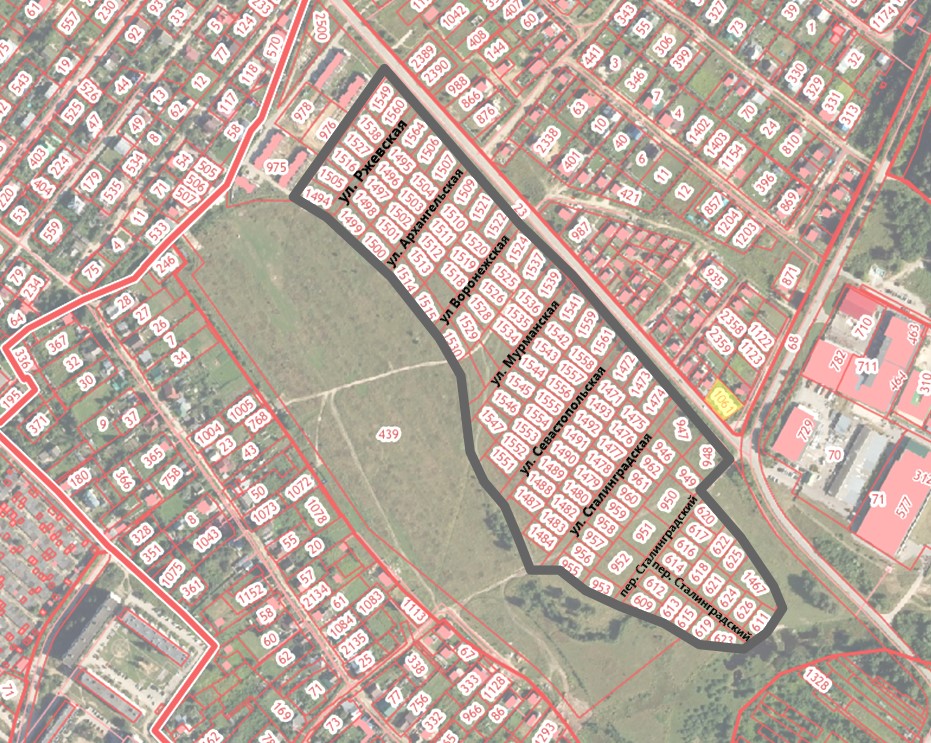 ______________________________________________________От 02.02.2023                                                                    № 662О присвоении наименований элементам улично-дорожной сети в г. БорО присвоении наименований элементам улично-дорожной сети в г. БорРуководствуясь п. 27 ч. 1 ст. 16  Федерального закона от 06.10.2003 № 131-ФЗ «Об общих принципах организации местного самоуправления в РФ»,  пп. 30  п. 2.1. Положения об администрации городского округа город Бор Нижегородской области, утвержденного решением Совета депутатов городского округа г. Бор от 16.07.2010             № 13 и Правилами  присвоения, изменения и аннулирования адресов, утвержденными постановлением Правительства Российской Федерации от 19.11.2014 № 1221, администрация городского округа г. Бор администрация городского округа г. Бор постановляет:1. Присвоить элементам улично-дорожной сети в г. Бор городского округа город Бор Нижегородской области, прилегающим к ул. Ландышевая г. Бор и образованным из земель, находящихся в частной собственности граждан и предназначенных для индивидуальной жилой застройки, наименования согласно прилагаемой схеме: - улица Ржевская;- улица Архангельская;- улица Воронежская;- улица Мурманская;- улица Севастопольская;- улица Сталинградская;- переулок Сталинградский.2. Исключить улицы: Сталинградская, Севастопольская, Мурманская из состава улиц в жилом районе Боталово-. Бор городского округа город Бор Нижегородской области, созданных решением Городской Думы города Бор Борского района Нижегородской области от 27.04.2010 № 13 «О создании жилого района Боталово-4»,  в связи с изменением планировочной структуры застройки.3. Комитету архитектуры и градостроительства администрации городского округа г. Бор (А.А. Королев) в установленном порядке внести в Федеральную информационную адресную систему сведения о наименованиях согласно п. 1 настоящего постановления.4. Общему отделу администрации городского округа  г. Бор (Е.А. Копцова) обеспечить опубликование настоящего постановления в газете «БОР сегодня», сетевом издании «БОР-оффициал» и размещение на официальном сайте органов местного самоуправления  www.borcity.ru.Руководствуясь п. 27 ч. 1 ст. 16  Федерального закона от 06.10.2003 № 131-ФЗ «Об общих принципах организации местного самоуправления в РФ»,  пп. 30  п. 2.1. Положения об администрации городского округа город Бор Нижегородской области, утвержденного решением Совета депутатов городского округа г. Бор от 16.07.2010             № 13 и Правилами  присвоения, изменения и аннулирования адресов, утвержденными постановлением Правительства Российской Федерации от 19.11.2014 № 1221, администрация городского округа г. Бор администрация городского округа г. Бор постановляет:1. Присвоить элементам улично-дорожной сети в г. Бор городского округа город Бор Нижегородской области, прилегающим к ул. Ландышевая г. Бор и образованным из земель, находящихся в частной собственности граждан и предназначенных для индивидуальной жилой застройки, наименования согласно прилагаемой схеме: - улица Ржевская;- улица Архангельская;- улица Воронежская;- улица Мурманская;- улица Севастопольская;- улица Сталинградская;- переулок Сталинградский.2. Исключить улицы: Сталинградская, Севастопольская, Мурманская из состава улиц в жилом районе Боталово-. Бор городского округа город Бор Нижегородской области, созданных решением Городской Думы города Бор Борского района Нижегородской области от 27.04.2010 № 13 «О создании жилого района Боталово-4»,  в связи с изменением планировочной структуры застройки.3. Комитету архитектуры и градостроительства администрации городского округа г. Бор (А.А. Королев) в установленном порядке внести в Федеральную информационную адресную систему сведения о наименованиях согласно п. 1 настоящего постановления.4. Общему отделу администрации городского округа  г. Бор (Е.А. Копцова) обеспечить опубликование настоящего постановления в газете «БОР сегодня», сетевом издании «БОР-оффициал» и размещение на официальном сайте органов местного самоуправления  www.borcity.ru.Руководствуясь п. 27 ч. 1 ст. 16  Федерального закона от 06.10.2003 № 131-ФЗ «Об общих принципах организации местного самоуправления в РФ»,  пп. 30  п. 2.1. Положения об администрации городского округа город Бор Нижегородской области, утвержденного решением Совета депутатов городского округа г. Бор от 16.07.2010             № 13 и Правилами  присвоения, изменения и аннулирования адресов, утвержденными постановлением Правительства Российской Федерации от 19.11.2014 № 1221, администрация городского округа г. Бор администрация городского округа г. Бор постановляет:1. Присвоить элементам улично-дорожной сети в г. Бор городского округа город Бор Нижегородской области, прилегающим к ул. Ландышевая г. Бор и образованным из земель, находящихся в частной собственности граждан и предназначенных для индивидуальной жилой застройки, наименования согласно прилагаемой схеме: - улица Ржевская;- улица Архангельская;- улица Воронежская;- улица Мурманская;- улица Севастопольская;- улица Сталинградская;- переулок Сталинградский.2. Исключить улицы: Сталинградская, Севастопольская, Мурманская из состава улиц в жилом районе Боталово-. Бор городского округа город Бор Нижегородской области, созданных решением Городской Думы города Бор Борского района Нижегородской области от 27.04.2010 № 13 «О создании жилого района Боталово-4»,  в связи с изменением планировочной структуры застройки.3. Комитету архитектуры и градостроительства администрации городского округа г. Бор (А.А. Королев) в установленном порядке внести в Федеральную информационную адресную систему сведения о наименованиях согласно п. 1 настоящего постановления.4. Общему отделу администрации городского округа  г. Бор (Е.А. Копцова) обеспечить опубликование настоящего постановления в газете «БОР сегодня», сетевом издании «БОР-оффициал» и размещение на официальном сайте органов местного самоуправления  www.borcity.ru.Глава местного самоуправленияА.В. БоровскийА.В. Боровский